USNH HRProject RequestRequest Number: 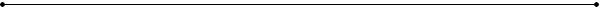 Project Name:	Application System Name:	Requester:	Requester Department:	Project Champion:	Date Required:	Date Submitted:	Project Number:	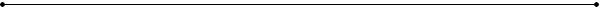 Project Information (Completed by Requester.)Supporting Project Information (Completed by USNH HRIS.)Review Information 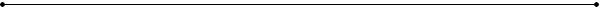 APPROVALSProject Description:Statement of Business Need and Urgency:Requirements:Project Benefits:Project Risks/Consequences: Banner Information:Project Interdependencies:Project Constraints:Prioritization Review Outcome:Prepared ByFunctional ManagerApproved ByHR Director